Skepticism over local council elections; majority to participate Rejection of the Jordanian option and disregard for the French initiativeMarwan Barghouthi is second choice, Fatah at the forefrontSetback in performance of “undemocratic” PALocal council elections: skepticism in spite of desire to hold themAn opinion poll conducted by the Jerusalem Media and Communications Centre (JMCC) in cooperation with Friedrich-Ebert-Stiftung showed that the majority of those polled (55.9%) most of whom are from the Gaza Strip, do not expect that local council elections, recently ratified by the Cabinet, would be held, as opposed to 35.8% who expected the elections to be held on time. Moreover, the majority (61.3%) of those polled said they would participate in elections if they are held, while 34.0% said they did not want to participate.  It is noteworthy that a majority of 65.2% oppose holding local council elections in the West Bank without the Gaza Strip as opposed to 27.6% who said the contrary. The Jordanian option will not help ending the occupationThe poll, which was conducted on July 8-12, 2016, on a random sample of 1,200 people, showed that the majority (73.5%) of respondents opposed a solution that includes an end to the occupation on condition that the West Bank becomes part of Jordan, as opposed to 21.6% who supported this option. Moreover, the majority of those polled, 79.9% ruled out the possibility that Israel would relinquish control over the West Bank, even if to Jordan, as opposed to 11.3% who said the contrary. The French initiative: unknown and makes no difference either way  It is worth noting that the majority of respondents or 68.3% said they were not informed at all or very little informed about the French initiative, while only 25.8% said they were highly or moderately informed about it. In a question asked only to respondents who said they were informed about the French peace initiative as to whether it would harm or serve the Palestinian cause, a large percentage, or 48.9%, said it would not make any difference. Contrarily, 28.2% said the initiative was a good development that serves the Palestinian cause, and 18.3% said it was a bad development that would harm the Palestinian cause. Egypt, Europe, the United States, and then Russia In regards to a question about the marginalization of the Palestinian cause as a result of the current events in the region, a large percentage of those polled, or 15.3%, said Egypt was the most concerned with the Palestinian cause. This was followed by a close 15.1% of respondents who said the European Union was the most concerned; 13.7% said the United Nations, 11.3% said Saudi Arabia; 8.6% answered the United States, then Russia 3.8%. Military operations are harmful The poll showed a retreat in the percentage of those who support military operations as an appropriate response in the current situation, dropping from 50.9% in December 2012, to 42.7% in October 2014 and then to 37.3% this July. Contrarily, the percentage of those who oppose military operations and find them to be harmful to Palestinian interests rose from 42.0% in December 2012, to 50.4% in October 2014, reaching 52.9% this July. The PA is undemocratic and freedom of expression is limited The majority of respondents, 53.2% said they believed the Palestinian Authority (PA) was undemocratic, while 35.5% believed it was democratic. Meanwhile, the majority of those polled, or 50.9% said freedom of expression was permissible to a small extent in PA-controlled territories while 23.4% said was not permissible at all. Only 21.1% said they believed freedom of expression was largely permissible in PA-controlled territories. The Rafah Crossing: Israel, Egypt or Hamas? The majority of those polled, 32.8% put responsibility for the closure of the Rafah Crossing on Israel. In second place, the public was nearly split on who was more responsible, Hamas or Egypt. 26.1% said Egypt while 25.6% held Hamas responsible. Factions and politicians: Barghouthi after the President Fatah remains the most popular among Palestinian factions, at 33.1%, followed by Hamas, at 14.3%; the PFLP came in at 3.4%, while 35.9% of respondents said they do not trust any faction. Furthermore, President Mahmoud Abbas (Abu Mazen) remains the most popular figure among political leaders, at 14.9%, followed by Marwan Barghouthi at 9.3%, Ismail Haniyeh at 8.8% and Mohammed Dahlan at 4.7%. Meanwhile, a large percentage, or 35.9% said they do not trust anyone. However, if presidential elections were held today and President Abbas (Abu Mazen) did not run, a large percentage, or 14.8%, said they would vote for Marwan Barghouthi, who enjoys equal popularity among respondents in the West Bank and Gaza. He was followed by Ismail Haniyeh, at 7.8%, who had a higher percentage of supporters in the Gaza Strip, Mohammed Dahlan followed with a close 7.4%, also with a higher percentage of supporters in the Gaza Strip. Palestinian public opinion was split over the performance of President Abbas in doing his job. 50.6%, mostly from Gaza, said they were dissatisfied with the way in which he deals with his job as President of the PNA, as opposed to 44.6%, mostly from the West Bank, who said they were satisfied with his performance. A similar split in opinion was over whether the President was in control of the internal situation. 50.5% said he was not control at all or was somewhat in control of the situation, most of whom were from the Gaza Strip. Contrarily, 44.9% said he is in full or is somewhat in control of the Palestinian internal situation, most of whom were from the West Bank. It should be noted that the poll showed a setback in the public’s evaluation of the PA’s performance in general. The percentage of those who rate the PA’s performance as good dropped from 57.4% in August of last year to 50.8% in June of this year. Contrarily, the percentage of those who assessed the PA’s performance as bad rose from 41.4% last August to 46.2% this July. Methodology:A random sample of 1200 people over the age of 18 was interviewed face-to-face throughout the West Bank and Gaza Strip between 8th and 12th of July 2016. The interviews were conducted in randomly selected homes, and the subjects inside each home were also selected randomly according to Kish tables. The interviews were conducted in 130 sampling points chosen randomly according to population. In the West Bank  750 people were surveyed from the following areas:Hebron: Hebron, Sa’ir, Beit Kahil, Taffuh, Adu-dhariya, Halhul, Kharas, Dura, Yatta, Beit ‘einun, Al-Rihiya, Al- Fawwar refugee camp. Jenin: Jenin, Qabatiya, Al-Yamun, Jaba’, Kafr Dan, Rummana, Sanur, Beit Qad, Jenin refugee camp. Tubas: Tammun, Wadi al-Far’a. Ramallah & al-Bireh: Al-Bireh, Ramallah, Beituniya, Bir Zeit, Abwein, Qibya, Yabrud, Ein ‘Arik, Al-‘Am’ari refugee camp. Jericho: Jericho, Al-Jiftlik. Jerusalem : Al-Ram and Dahiat al Bareed, Hizma, Abu Dis, Jaba’, Beit Hanina, Shu’fat, Old City, Silwan, Ras-Al-Amoud, Qalandia refugee camp. Bethlehem: Bethlehem, Beit Fajjar, Al-Khader, Husan, Artas, Ayda refugee camp. Nablus: Beit Furik, Nablus, Urif, Beit Iba, Sarra, Majdal Bani Fadel, Balata refugee camp. Salfit: Az-Zawyeh, Deir Istiya. Tulkarem: Bal’a, Tulkarem, Deir al-Ghusun, Far’un, Seida. Qalqilya: Qalqilya, Jayyus. In the Gaza Strip :  450 people were surveyed from the following areas:Gaza: al-Rimal a-Shamali, al-Rimal a-Janoubi, a-Zeitoun, a-Shuja’ia, a-Tufah, a-Daraj, a-Naser, a-Sheikh Radwan, Tal al-Hawa, al-Mughraga, Shati Refugee Camp . Khan Younis: Khan Younis, Absan al-Kabira, Abasan al-Saghira, Bani Suheila, al-Qarara, Khuza’, Khan Younis Refugee Camp. Rafah: Rafah, Shouket a-Soufi, Rafah Refugee Camp. Gaza North: Jabalia, Beit Lahia, Beit Hanoun, Jabalia Refugee Camp. Deir al-Balah: Deir al-Balah, Burij, -Zawaydeh, Nussirat, al-Maghazi Refugee Camp, Bureij Refugee Camp, Deir al-Balah Refugee Camp.   The margin of error is ±3 percent, with a confidence level of 95%.Results:Q1. To what extent do you feel optimistic or pessimistic regarding the future in general? Would you say that you are very optimistic, optimistic, pessimistic, or very pessimistic?  Q2. Some believe that the two state formula is the most preferred solution for the Palestinian-Israeli conflict; others believe that Historical Palestine cannot be divided into two states, so the best solution would be to have a bi-national state in all of Palestine where Palestinians and Israeli enjoy equal rights. Which solution do you prefer?* These answers were not included as part of the options read to the intervieweeQ3. To what extent do you support or oppose the Arab Peace Initiative? Do you strongly support it, somewhat support it, somewhat oppose it, or strongly oppose it?  Q4. In the context of the French initiative, an international conference was recently held in Paris in order to develop a new international framework for resolving the Middle East crisis. How informed are you about this initiative? Very informed, moderately or little informed, or not informed at all?Q5. Do you consider the French initiative to be a good development that serves the Palestinian cause? Or is it a bad development that harms the cause? Or is it neither good nor bad?* This question was asked to those who answered ‘informed’ in the previous question.Q6. News has been recently circulating about the Jordanian role in ending the occupation. Do you expect Israel would be willing to relinquish the West Bank to Jordan or not?Q7. Do you agree or oppose a solution that includes ending the occupation on condition that the West Bank becomes part of Jordan?Q8. Many believe the Palestinian cause has been marginalized because of the current events in the Arab region. Which among the following parties do you think is the most concerned with resolving the Palestinian cause?Q9. Recently, the Cabinet made a decision to hold local council elections (municipality and village council) in around three months. Do you expect these elections to be held on time or not?Q10. There is a possibility that local council elections (municipality and village council) will be held in the West Bank without the Gaza Strip. Do you support or oppose such a decision?Q11. If local council elections (municipality and village council) are held, are you planning to participate?Q12. If presidential elections were to take place today and Mahmoud Abbas (Abu Mazen) would not run again, whom would you vote for?* These answers were not included as part of the options read to the intervieweeQ13. In general, how would you evaluate the performance of the PNA? Would you say its performance is very good, good, bad or very bad? Q14. There has been a debate recently on the issue of freedom of expression in the Palestinian society. In your opinion to what extent is the freedom of expression permissible in the PA-controlled territories?Q15. Some believe the PA is democratic while others think it is undemocratic. What do you think?Q16. The Rafah Crossing has mostly been closed for a long time. In your opinion, who bears the most responsibility for its continued closure: Egypt, Hamas, the PA or Israel?Q17. Are you satisfied or dissatisfied with the way that Mahmoud Abbas (Abu Mazen) is dealing his job as President of the PA?Q18. It is discussed within political circles to what extent the Palestinian President is in control over the Palestinian internal situation. Do you think that he is in full control, that he is somewhat in control, that he is somewhat not in control, or that he is not in control at all? Q19. Do you support the continuation of military operations against Israeli targets as an appropriate response under current political conditions or do you oppose them and believe they harm Palestinian national interests?Q20. In general, is religion an important part of your life?Q21. Have you performed Al Umra ( a pilgrimage to Mecca performed by Muslims that can be undertaken at any time of the year)?Q22. Did you fast during the month of Ramadan?Q23. During the month of Ramadan, did you perform all religious prayers?
Q24. Do you agree or disagree with coeducation in schools?25. Do you think that the Palestinian Personal Status Law must be based on the principles of Islamic Sharia or on the Civil Law?Q26. Do you support marriage of young women under the age of 18?
Q27. Do you support having multiple wives?   Q28. Which political or religious faction do you trust the most? 
*This was an open-ended question no options were read to the interviewee Q29. Which Palestinian personality do you trust the most?
*This was an open-ended question no options were read to the interviewee 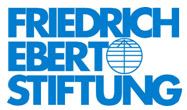  OfficeTel.: +972-2-532 83 98Fax: +972-2-581 96 65        Email: info@fespal.org      Web: www.fespal.org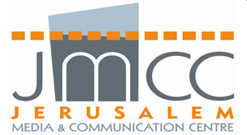 POBox:  25047  Tel: 02-2976555  Fax: 02-2976557 Email:    poll@jmcc.orgWebsite: www.jmcc.orgPoll No. 87July 2016Sample DistributionOccupation of Respondents 52.5% of the respondents were from the West Bank ,10%  from Jerusalem,  37.5%  from the Gaza Strip. 16.7% said they live in villages, 8.8% in refugee camps, and 74.5 % in towns/cities. 50.5% were male, 49.5% were female.67.9 % were married,  25.9%, single, 4.4% widowed 1.0 % divorced, 0.8 % no answer. The average age of the respondents was  36.7years.Students  12.3%Laborers  11.4% Housewives 35.2% Farmers/fishermen2.3 % Craftsmen  1.0% Businessmen/private business 8.0% Public Sector Employees 12.2%Private Sector Employees 6.6%Professionals (e.g. doctors/lawyers/ pharmacists/engineers)  1.2% Unemployed 8.5% Retired  1.3%, No answer 0.0%.TotalWest BankGazan=  1200n= 750n=450Very optimistic 5.36.43.6Optimistic 53.354.551.1Pessimistic 29.025.934.2Very pessimistic 12.313.110.9No answer 0.10.10.2TotalWest BankGazan= 1200n= 750n=450I prefer the two state solution: Palestinian and an Israeli43.744.742.0I prefer the bi-national state in all of Palestine21.322.519.1Historic Palestine * 17.415.320.9Islamic state * 0.70.70.7I prefer another solution  0.20.10.2There is no solution for the problem14.313.615.6Don’t know\ no answer 2.43.11.5TotalWest BankGazan=  1200n= 750n=450Strongly support it13.313.113.6Somewhat support it40.440.140.9Somewhat oppose it19.417.922.0Strongly oppose it 16.315.517.6Don’t know \ no answer 10.613.45.9TotalWest BankGazan= 1200n= 750n=450Very informed6.15.66.9Moderately informed19.721.616.4Little informed 25.325.225.6Not informed at all43.039.648.7Don’t know \ no answer 5.98.02.4TotalWest BankGazan= 613n= 393n=220It is a good development that serves the Palestinian cause28.229.026.8It is a bad development that harms the cause 18.315.523.2It is neither good nor bad48.950.446.4Don’t know \ no answer 4.65.13.6TotalWest BankGazan=  1200n= 750n=450I expect Israel would be willing to relinquish the West Bank to Jordan11.313.28.0I don’t expect Israel would be willing to relinquish the West Bank to Jordan79.975.786.9Don’t know \ no answer 8.811.15.1TotalWest BankGazan=  1200n= 750n=450I strongly agree6.37.73.8I sort of agree15.318.110.4I sort of oppose23.726.019.8I strongly oppose49.841.264.2Don’t know \ no answer 4.97.01.8TotalWest BankGazan=  1200n= 750n=450UN13.712.016.4EU15.114.516.0United States8.610.94.7Russia3.84.92.0Saudi Arabia11.310.712.2Egypt 15.312.919.3Germany 1.92.80.4Don’t know \ no answer 30.331.329.0TotalWest BankGazan=  1200n= 750n=450I expect the elections to be held on time35.843.223.3I don’t expect the elections to be held on time55.947.170.7Don’t know \ no answer 8.39.76.0TotalWest BankGazan=  1200n= 750n=450I support such a decision27.633.318.0I oppose such a decision65.256.579.6Don’t know \ no answer 7.210.22.4TotalWest BankGazan=  1200n= 750n=450Yes61.355.271.3No34.039.225.3No answer 4.75.63.4TotalWest BankGazan=  1200n= 750n=450Ismail  Haniyeh7.84.313.6Marwan Barghouthi14.814.714.9Mohammed Dahlan7.43.214.4Others 18.217.519.3Don’t know\ no answer 51.860.337.8TotalWest BankGazan= 1200 n= 750n=450Very good6.77.16.0Good44.148.337.1Bad 27.424.732.0Very bad 18.815.224.7No answer 3.04.70.2TotalWest BankGazan=  1200n= 750n=450To a very great extent2.22.41.8To a great extent19.021.714.4To a low extent 32.832.533.1To a very low extent 18.117.219.6Freedom of expression is not permissible at all23.419.330.2Don’t know \ no answer 4.56.90.9TotalWest BankGazan=  1200n= 750n=450The PA is democratic35.535.934.9The PA is undemocratic53.248.860.4Don’t know \ no answer 11.315.34.7TotalWest BankGazan=  1200n= 750n=450Egypt26.125.926.4Hamas25.619.635.6PA12.210.814.4Israel32.840.120.7Don’t know  \ no answer 3.33.62.9TotalWest BankGazan=  1200n= 750n=450Very satisfied16.418.313.3Satisfied to some extent28.231.922.0Dissatisfied to some extent17.315.720.0Very dissatisfied 33.327.642.9No answer 4.86.51.8TotalWest BankGazan= 1200 n= 750n=450Full control of the internal situation10.612.37.8Somewhat control of the internal situation34.339.126.4Somewhat does not have control of the internal situation25.322.530.0Does not have control at all of the internal situation25.219.334.9No answer 4.66.80.9TotalWest BankGazan=  1200n= 750n=450I support them under current conditions37.332.046.2I oppose them and believe they harm Palestinian national interests52.954.150.9Other0.10.10.0Don’t know \ no answer 9.713.82.9TotalWest BankGazan=  1200n= 750n=450Yes95.696.793.8No4.12.96.0No answer 0.30.40.2TotalWest BankGazan=  1200n= 750n=450Yes29.334.021.3No69.864.778.4No answer 0.91.30.3TotalWest BankGazan=  1200n= 750n=450Most of the days or all of the days 94.192.496.9A few days3.44.02.4I did not fast 1.41.90.7No answer 1.11.70.0TotalWest BankGazan=1200  n= 750n=450I prayed all days86.483.691.1I prayed only on Fridays7.99.35.6I didn’t pray5.56.83.3No answer 0.20.30.0TotalWest BankGazan=  1200n= 750n=450I agree till elementary 38.634.345.8I agree till secondary 12.015.75.8I disagree with coeducation47.347.347.1Don’t know \ no answer 2.12.71.3TotalWest BankGazan=  1200n= 750n=450The Islamic Sharia 43.446.438.4The Civil Law17.116.318.4Both 38.636.042.9Don’t know \ no answer 0.91.30.3TotalWest BankGazan=  1200n= 750n=450Yes19.117.122.4No80.382.177.3Don’t know \ no answer 0.60.80.3TotalWest BankGazan=  1200n= 750n=450Yes28.727.730.2No68.768.768.7Don’t know \ no answer 2.63.61.1TotalWest BankGazan=  1200n= 750n=450Fatah33.132.434.2Hamas14.310.520.7PFLP3.43.53.3Other Islamic factions 3.02.53.8Others 2.22.71.3Don’t trust anyone35.937.333.6No answer 8.111.13.1TotalWest BankGazan=  1200n=750 n=450Mahmoud Abbas ( Abu Mazen)14.917.910.0Marwan al-Barghouthi9.37.711.8Ismail Haniyeh8.85.314.4Mohammed Dahlan4.71.310.2Khaled Mish’al 3.83.54.2Others 13.312.514.7Don’t trust anyone35.939.130.7No answer 9.312.74.0